     Отчёто результатах контрольного мероприятия №                                                                                      дата:                                              Наименование (тема) контрольного мероприятия: «Аудит расчетов за выполненные работы и оказанные услуги ООО «Жилищник» администрации города Белозерск в период 2015 – 2017 годы» Основание проведения контрольного мероприятия: Обращение  Главы МО Город Белозерск  от 18.09.2017 №2326.  План работы контрольно-счетной комиссии на 2017 год.Приказ  контрольно-счетной комиссии Белозерского муниципального района от 18.09.2017 года №131Сроки проведения контрольного мероприятия:с 20.09.2017 по 09.10.2017 Объекты контрольного мероприятия: Администрация города Белозерск, ООО «Жилищник»Проверяемый период деятельности:2015 – 2017 годыИсполнители контрольного мероприятия:Н.А.Спажева – председатель  контрольно-счетной комиссии Белозерского муниципального районаНормативные документы, использованные в работе:  - Федеральный  закон от 06.12.2011 № 402-ФЗ "О бухгалтерском учете» (далее 402-ФЗ); - приказ Министерства финансов РФ от 30.03.2015 №52н «Об утверждении форм первичных учетных документов и регистров бухгалтерского учета, применяемых органами государственной власти (государственными органами), органами местного самоуправления, органами управления государственными внебюджетными фондами, государственными (муниципальными) учреждениями, и методические указания по их применению»; - постановление администрации города Белозерск от 16.03.2016 №57 «Об утверждении учетной политики для целей бюджетного учета»;Решение арбитражного суда Вологодской области от 31.03.2016 дело  №А13-3096/2016;- 	акты  сверки взаимных расчетов за  2015-2017 годы между администрацией города Белозерск и ООО «Жилищник»;- договоры на выполнение работ или оказание услуг за период 2015-2017 годов;- счета на оплату за период 2015-2017 год;- акты выполненных работ за период 2015-2017 годов;- путевые листы  автомобилей  ООО «Жилищник» за период 2015-2017 годов.Оформленные  акты, заключения, справки и т.п., использованные в отчете, ознакомление с ними под расписку руководителя  или иных должностных лиц проверенных объектов, наличие письменных объяснений, замечаний или возражений и заключение инспектора по ним:Акт проверки от 27.02.2017 подписан руководителями  проверяемых учреждений (организаций). Результаты контрольного мероприятия (анализ соблюдения нормативных правовых актов, установленные нарушения и недостатки в проверяемой сфере и в деятельности объектов контрольного мероприятия с оценкой ущерба  или нарушения):Контрольное мероприятие включено в план работы на 2017 год, утвержденный приказом контрольно-счетной комиссии от 16.12.2016 №191Объем проверенных средств составляет:2817,0 тыс. руб.Итоговые данные контрольного мероприятия                                                                                                                                       в тыс. руб.Предложения по восстановлению и взысканию средств, наложению финансовых или иных санкций, привлечению к ответственности лиц, допустивших нарушения: Предложения по устранению выявленных нарушений и недостатков в управлении и ведомственном контроле, законодательном регулировании проверяемой сферы:Нет Предлагаемые представления и/или предписания:Представление от 25.10.2017 №7Исполнители контрольного мероприятия:Председатель  контрольно-счетной комиссииБелозерского муниципального района                                      Н.А.Спажева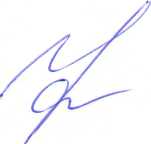 НарушенияВыявлено финансовых нарушений Предложено к устранению финансовых нарушенийПредложено к устранению финансовых нарушенийПримечаниеНарушенияВыявлено финансовых нарушений Всегов том числе, к восстановлению в бюджетПримечание12345При формировании и исполнении бюджетовНецелевое использование бюджетных средствНесоответствие принципу результативности и эффективности использования бюджетных средствНеправомерное использование средствВ области муниципальной собственностиПри осуществлении государственных (муниципальных) закупок 1557,0Ст.72 БКПри ведении бухгалтерского учета и составлении отчетности2746,92746,92746,9Нарушение ст. 9  ФЗ №402-ФЗПрочие виды нарушений и недостатковВСЕГО2746,92746,9